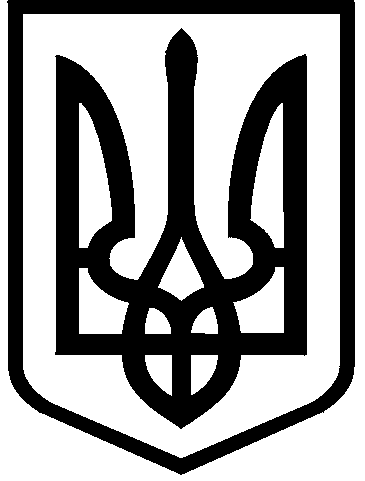 КИЇВСЬКА МІСЬКА РАДАIX СКЛИКАННЯПОСТІЙНА КОМІСІЯ З ПИТАНЬ ДОТРИМАННЯ ЗАКОННОСТІ, ПРАВОПОРЯДКУ ТА ЗВ'ЯЗКІВ ІЗ ПРАВООХОРОННИМИ ОРГАНАМИ  01044, м. Київ, вул. Хрещатик, 36                                                               тел./факс 202-76-88                                                                                                                                                                                                                                                                                                                               вул. Хрещатик, 36                                      (зала засідань 1017, 10-поверх09-30)        Проєкт	Порядок деннийпозачергового засідання постійної комісії Київської міської ради з питань дотримання законності, правопорядку та зв’язків із правоохоронними органами23.09.2021Про розгляд проєкту рішення Київської міської ради «Про погодження призначення Крищенка А.Є. на посаду заступника голови Київської міської адміністрації з питань здійснення самоврядних повноважень» (№ 08/291-3497/ПР від 21.09.2021 (Доповідач: Дмитро Загуменний).Про розгляд подання Територіального управління Державної судової адміністрації України в місті Києві від 18.08.2021 № 1-3168/21 щодо змін до списку присяжних Святошинського районного суду міста Києва (Доповідач: Олександр Плужник).Голова постійної комісії                                                         Олександр ПЛУЖНИК